10 ЗАПОВЕДЕЙ ДЛЯ РОДИТЕЛЕЙ:1. Не жди, что твой ребенок будет таким, как ты или… таким, как ты хочешь. Помоги ему стать не тобой, а собой. 
2. Не требуй от ребенка платы за все, что ты для него сделал. Ты дал ему жизнь, как он может отблагодарить тебя? Он даст жизнь другому, тот — третьему, и это необратимый закон благодарности.
3. Не вымещай на ребенке свои обиды, чтобы в старости не есть горький хлеб. Ибо, что посеешь, то и взойдет.
4. Не относись к его проблемам свысока. Жизнь дана каждому по силам и, будь уверен, ему она тяжела не меньше, чем тебе, а может быть и больше, поскольку у него нет опыта.
5. Не унижай.
6. Не забывай, что самые важные встречи человека — это его встречи с детьми. Обращай больше внимания на них, ведь сам Господь посещает родителей в их детях.7. Не мучь себя, если не можешь сделать что-то для своего ребенка. Мучь, если можешь — но не делаешь. Помни, для ребенка сделано недостаточно, если не сделано все.
8. Ребенок — это не тиран, который завладевает всей твоей жизнью, не только плод плоти и крови. Это та драгоценная чаша, которую Бог дал тебе на хранение и развитие в нем творческого огня. Помни, что у родителей растет не «наш», «свой» ребенок, но душа, данная на хранение.
9. Умей любить чужого ребенка. Никогда не делай чужому то, что не хотел бы, чтобы делали твоему
10. Люби своего ребенка любым — неталантливым, неудачливым, взрослым. Общаясь с ним — радуйся потому что ребенок — это праздник, который пока с тобой.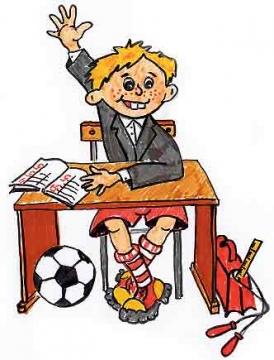 РЕКОМЕНДАЦИИПСИХОЛОГА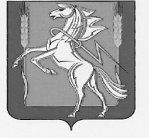 МУНИЦИПАЛЬНОЕ УЧРЕЖДЕНИЕ «КОМПЛЕКСНЫЙ ЦЕНТР СОЦИАЛЬНОГО ОБСЛУЖИВАНИЯ НАСЕЛЕНИЯ» СОСНОВСКОГО МУНИЦИПАЛЬНОГО РАЙОНА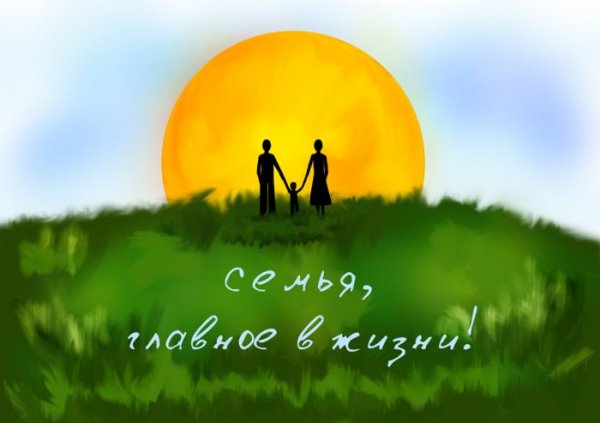 ОТДЕЛЕНИЕ СОЦИАЛЬНО-ПСИХОЛОГИЧЕСКОЙ ПОМОЩИ СЕМЬЕ И ДЕТЯМНаш адрес:с. Долгодеревенское ул. Северная, 14тел:83514432253 1. Одинаково не правы как те родители, которые предоставляют первокласснику полную самостоятельность, так и те, которые устанавливают тотальный контроль за всей его деятельностью. 

Лучший вариант — сидеть первое время рядом с ребенком, наблюдать за его работой, быть готовым помочь, но не вмешиваться без его просьбы. После выполнения задания спокойно спросите ребенка, доволен ли он своей работой, что получилось хорошо, а что — не очень.

2. За уроки нужно садиться через час-полтора после возвращения из школы, когда ребенок уже слегка отдохнул, но еще не успел перевозбудиться от домашних игр и развлечений.

3. Между выполнением уроков следует делать перерывы. 15-20 минут занятий — 5 минут отдыха

4. Чередуйте устные и письменные задания. Начинайте приготовление уроков с самых трудоемких или тех, что даются ученику тяжелее остальных.

5. Очень важно приучить ребенка к самоконтролю. После выполнения задания попросите сына или дочь проверить написанное. Если он сам нашел и исправил ошибку —обязательно похвалите! Лишь когда самопроверка войдет в привычку, можно прекратить напоминать.

6. Ошибки ребенка не должны вас раздражать, они должны удивлять. Дайте ребенку почувствовать вашу уверенность в его успехе. Не ругайте за ошибки, не восклицайте: «Мы столько раз писали это слово, а ты опять пишешь неправильно!» Лучше удивитесь: «Ой! Как же это получилось?»

7. Встречая     ребенка      из   школы,    постарайтесь     усилить   в   нём положительные    впечатления    и     не   акцентировать   внимание   на негативных.   Поставьте вопрос так: «Что сегодня было хорошего? Что было самое интересное?»

8. После выполнения уроков похвалите ребенка: «Ты сегодня так быстро и хорошо все сделал!» Радуйтесь его успехам и новым знаниям: «Неужели ты уже знаешь, как решать такие сложные задачи?»

9. Ключ к успеху — понимание трудностей ребенка и спокойная родительская уверенность в его возможностях.
10. Поддержите первоклассника в его желании добиться успеха. В каждойработе обязательно найдите, за что можно было бы его похвалить. Помните, что похвала и эмоциональная поддержка («Молодец!», «Ты так хорошо справился!») способны заметно повысить интеллектуальные достижения человека.11. Если вас что-то беспокоит в поведении ребенка, его учебных делах, не стесняйтесь обращаться за советом и консультацией к учителю или школьному психологу.12. С поступлением в школу в жизни вашего ребенка появился человек более авторитетный, чем вы. Это учитель. Уважайте мнение первоклассника о своем педагоге.МНОГОЕ НА ЭТОМ ПУТИ
ЗАВИСИТ ОТ ВАС!